памятка о возможности подачи заявленияна предоставление услуги «Выдача градостроительного плана земельного участка» через портал ЕПГУ, РПГУВы являетесь заявителем по муниципальной услуге «Выдача градостроительного плана земельного участка». Вам необходимо выполнить следующие действия:1. Зайдите на сайт: www.gosuslugi.ru (единый портал государственных услуг Российской Федерации)или на сайт26gosuslugi.ru (портал госуслуг Ставропольского края)2. В окне «Введите запрос» начните печатать: градостроительный план земельного участка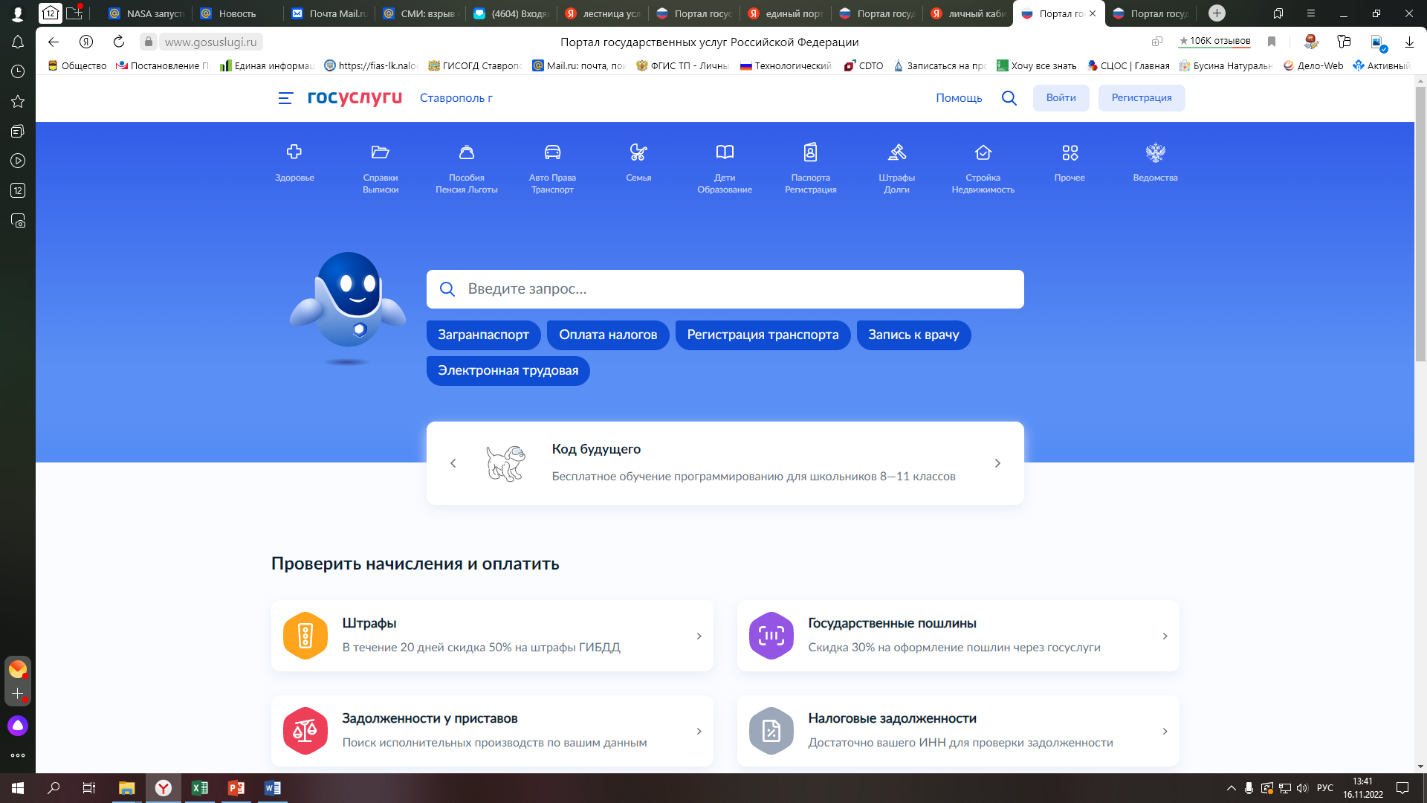 3. Далее нажмите на появившуюся кнопку «Градостроительный план земельного участка»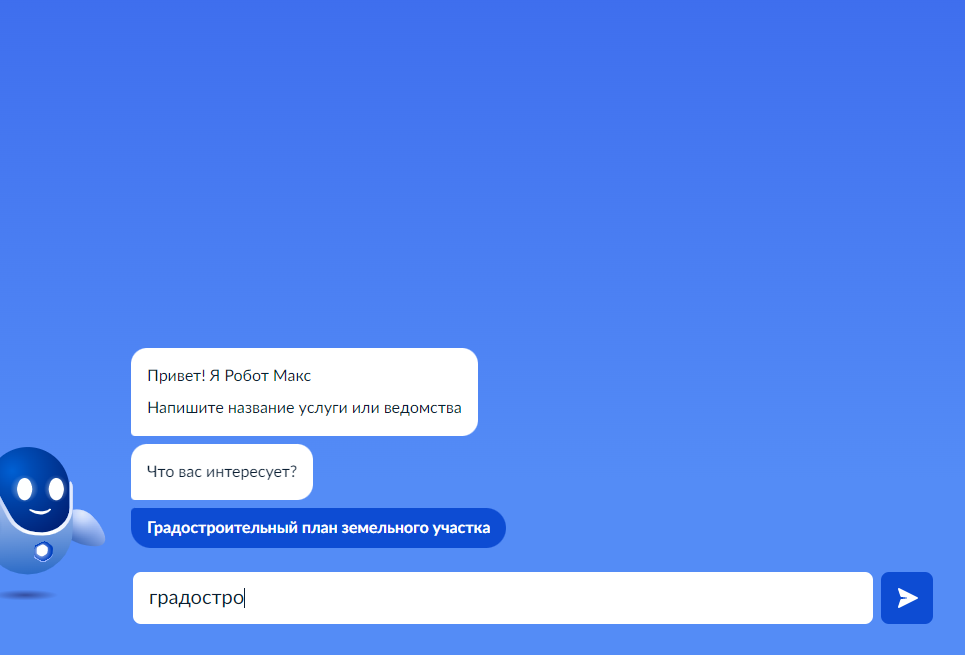 4. В появившемся окне вбейте имя и пароль от личного кабинета физического лица (если заявление подает физическое лицо), или личного кабинета юридического лица (если заявление подает юридическое лицо) и нажмите кнопку «Войти»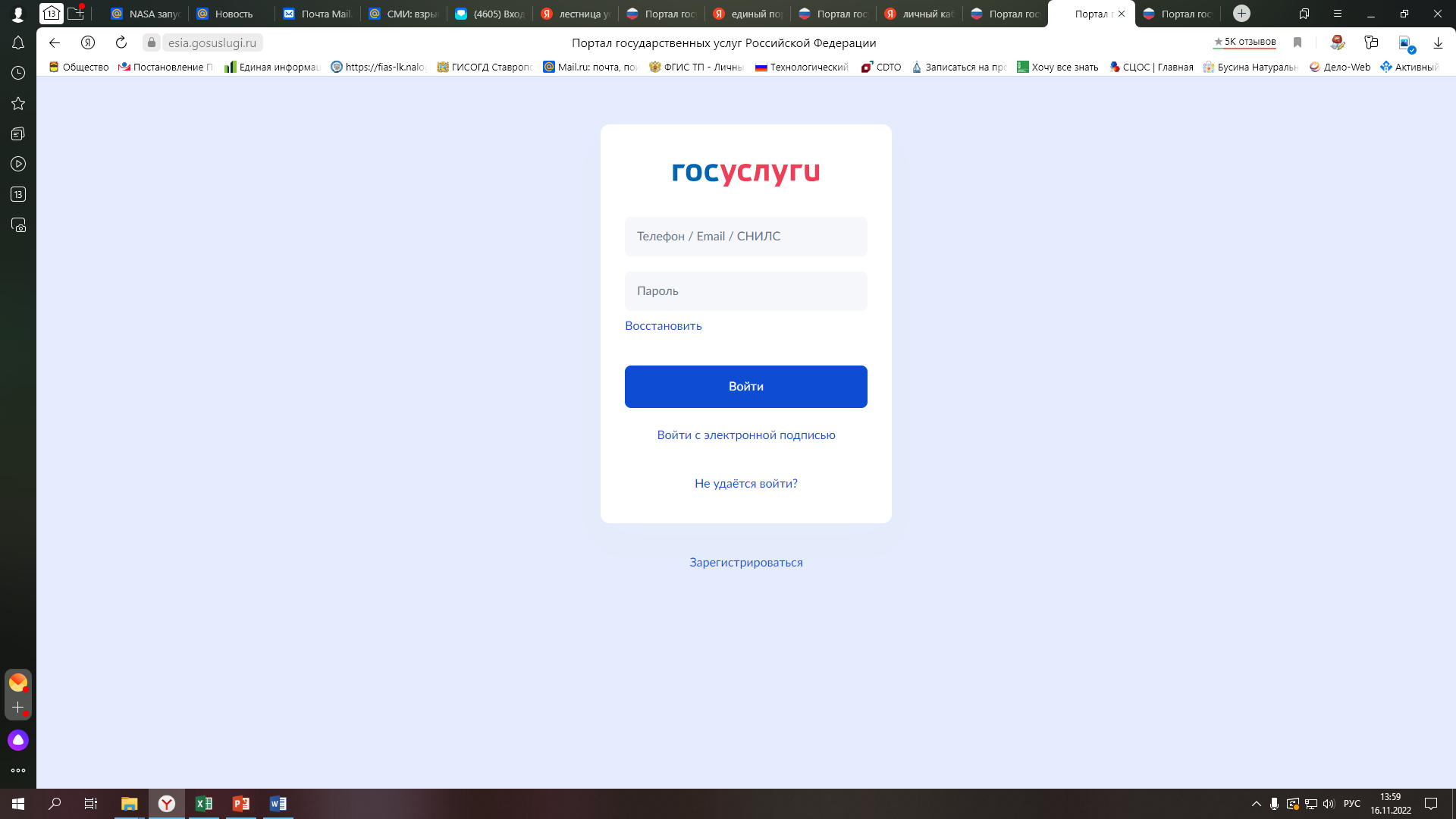 5. Ознакомившись с информацией, нажмите кнопку «Начать»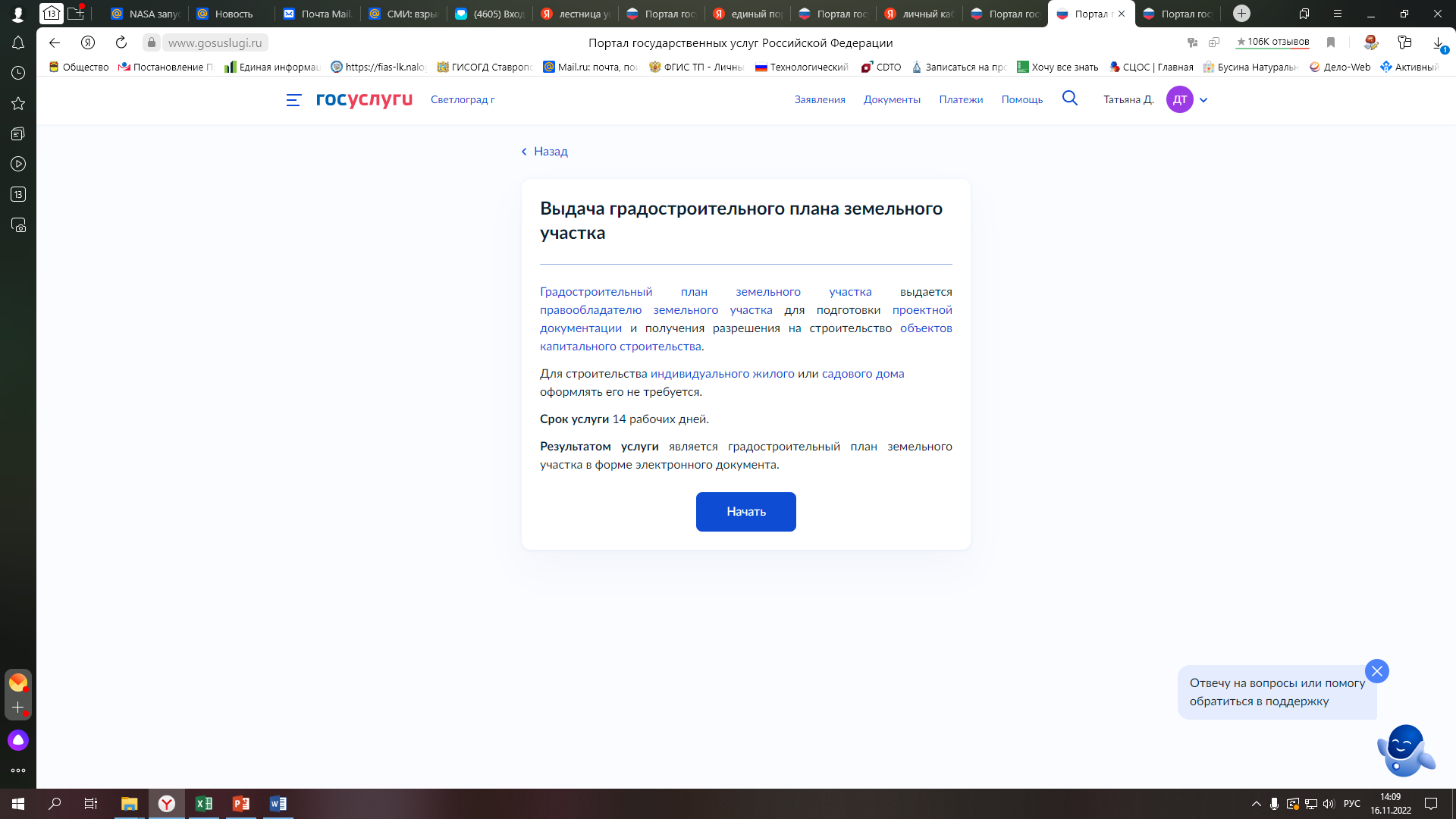 6. Выберите цель обращения «Выдача градостроительного плана».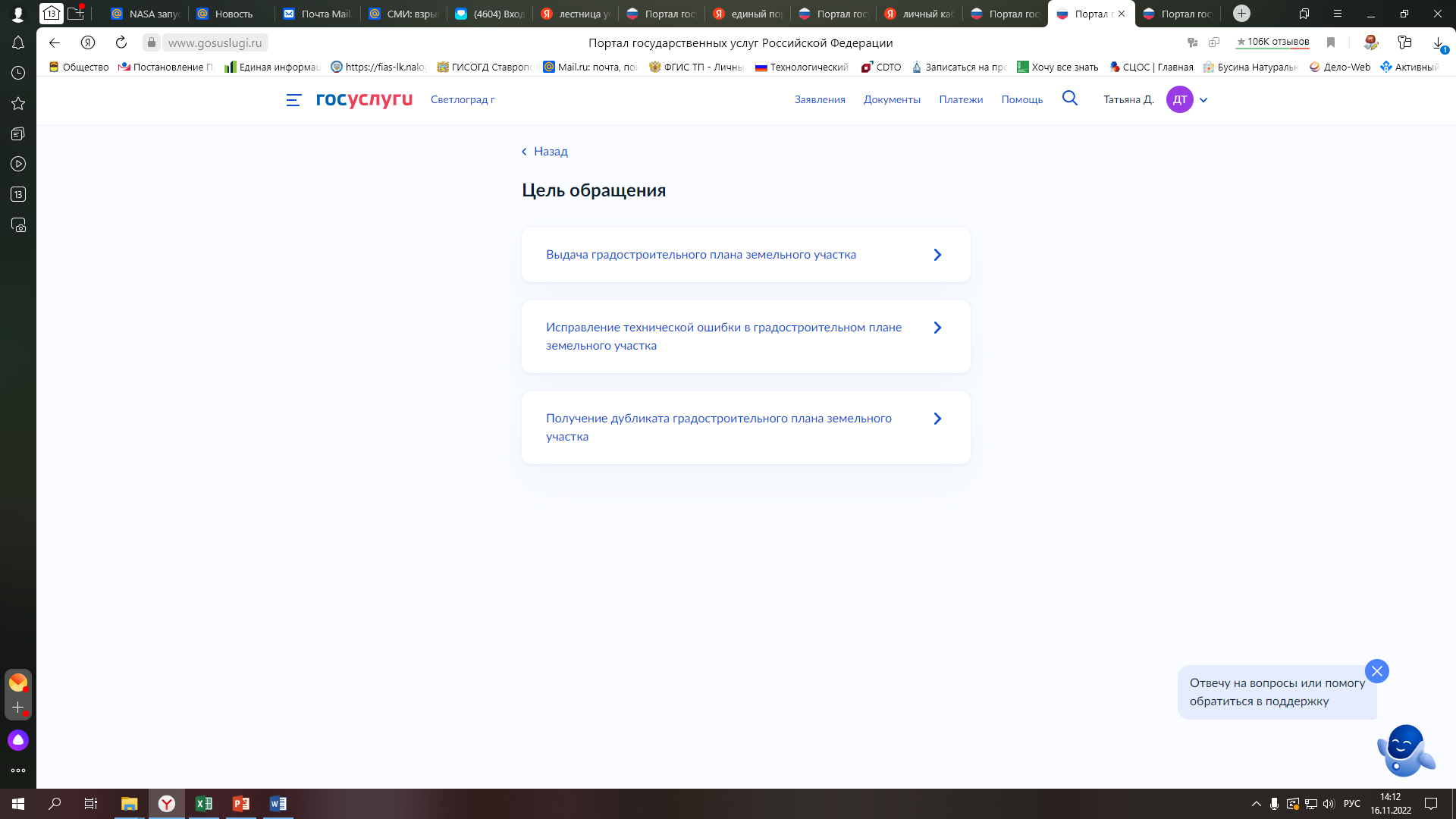 7. Выберите соответствующую категорию заявителя: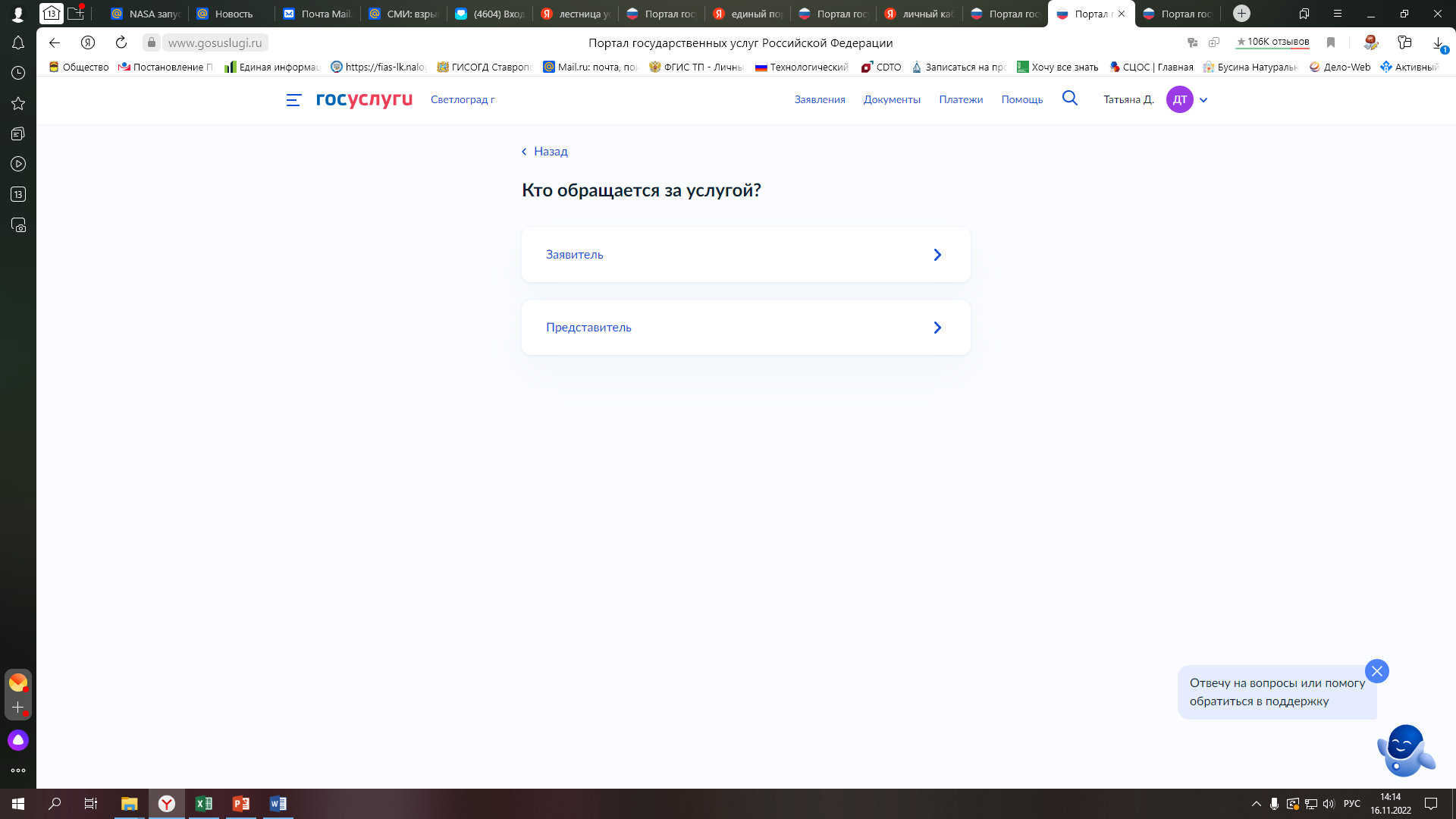 8. Проверьте сведения о заявителе и нажмите кнопку «Верно»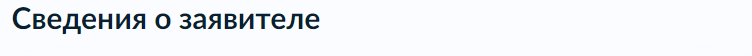 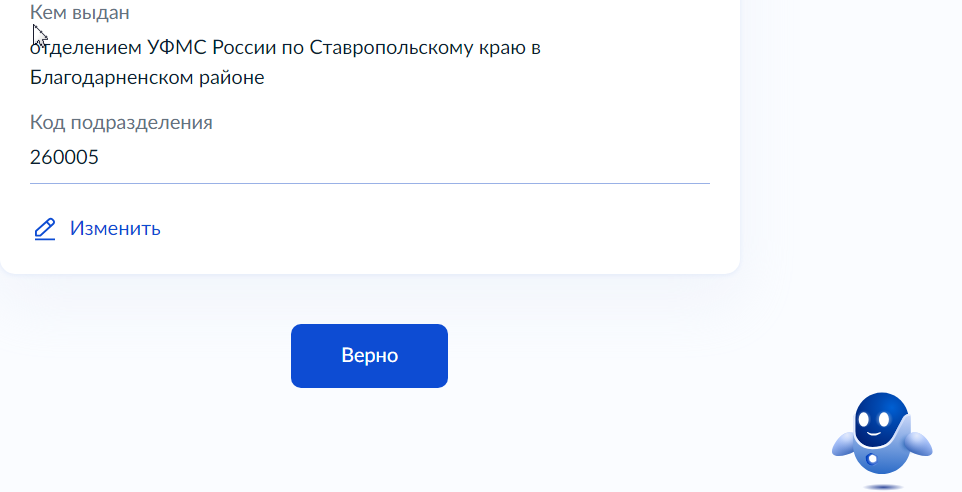 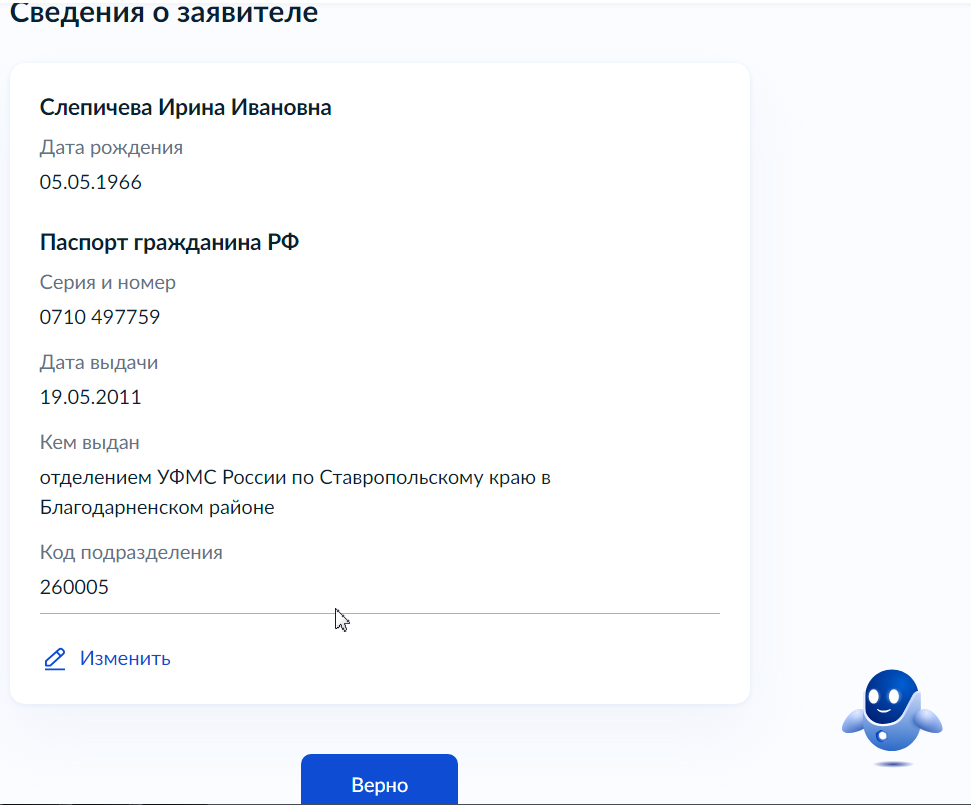 9. Выберите соответствующее предназначение земельного участка и нажмите соответствующее поле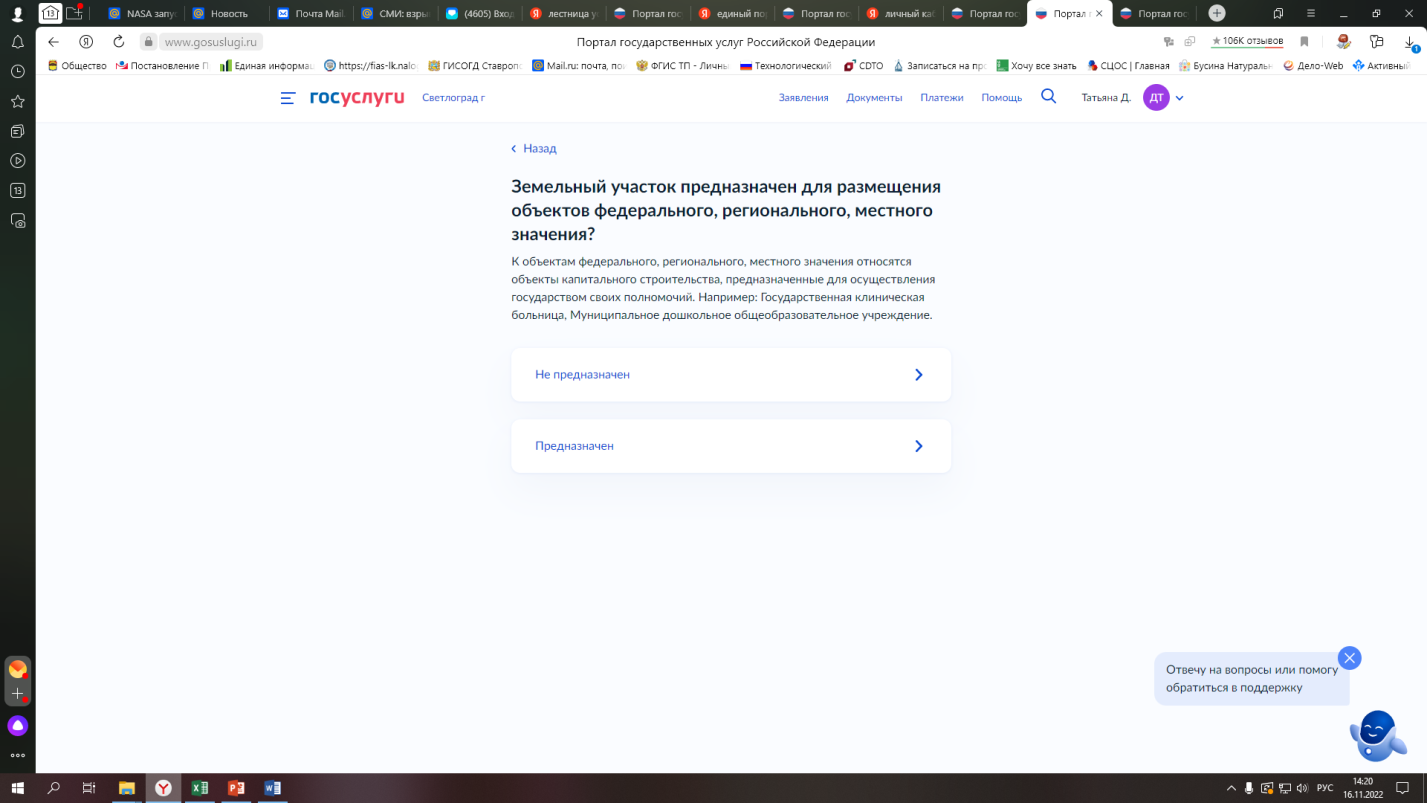 10. Определите право на земельный участок и нажмите соответствующее поле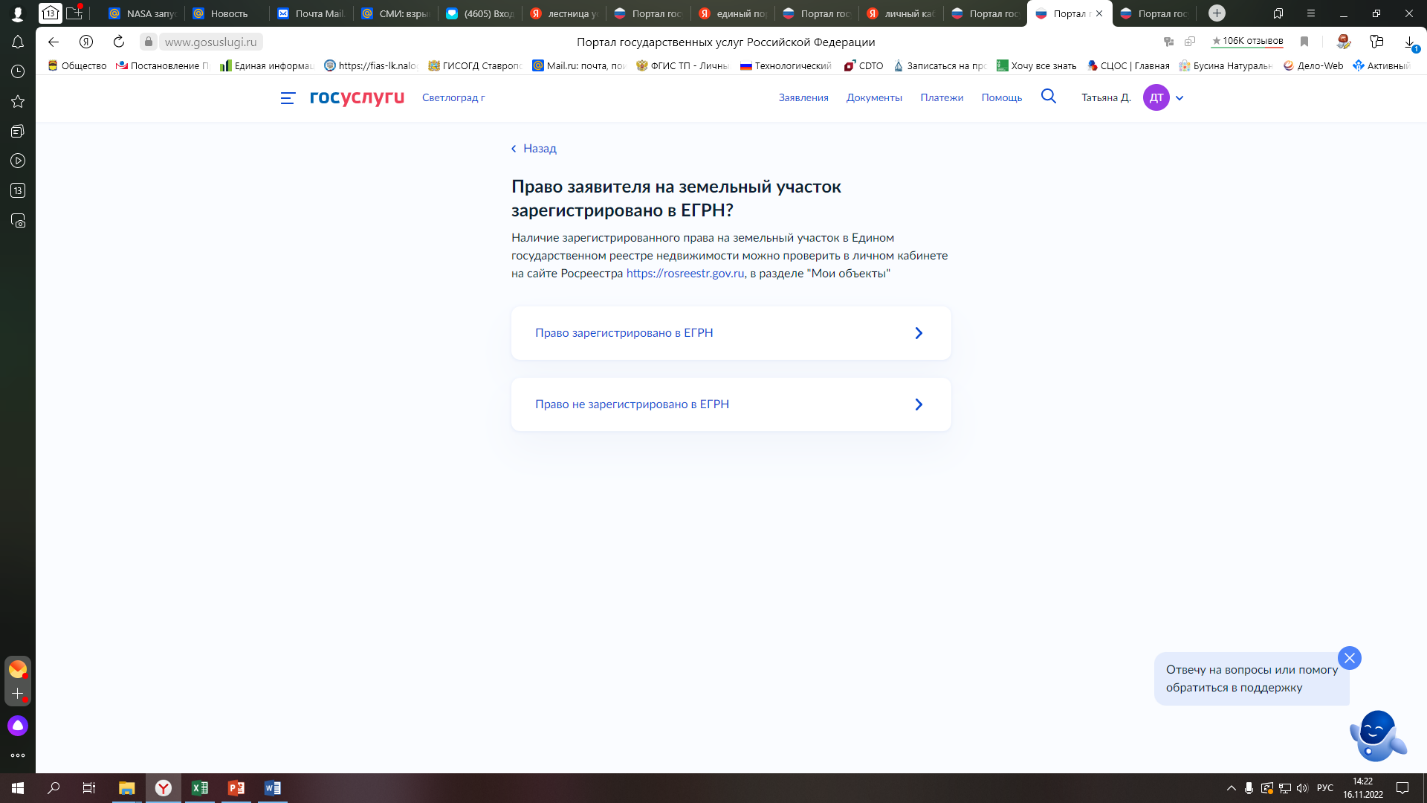 11. Внесите кадастровый номер земельного участка, в отношении которого необходимо осуществить выдачу градостроительного плана, затем нажмите кнопку «Далее»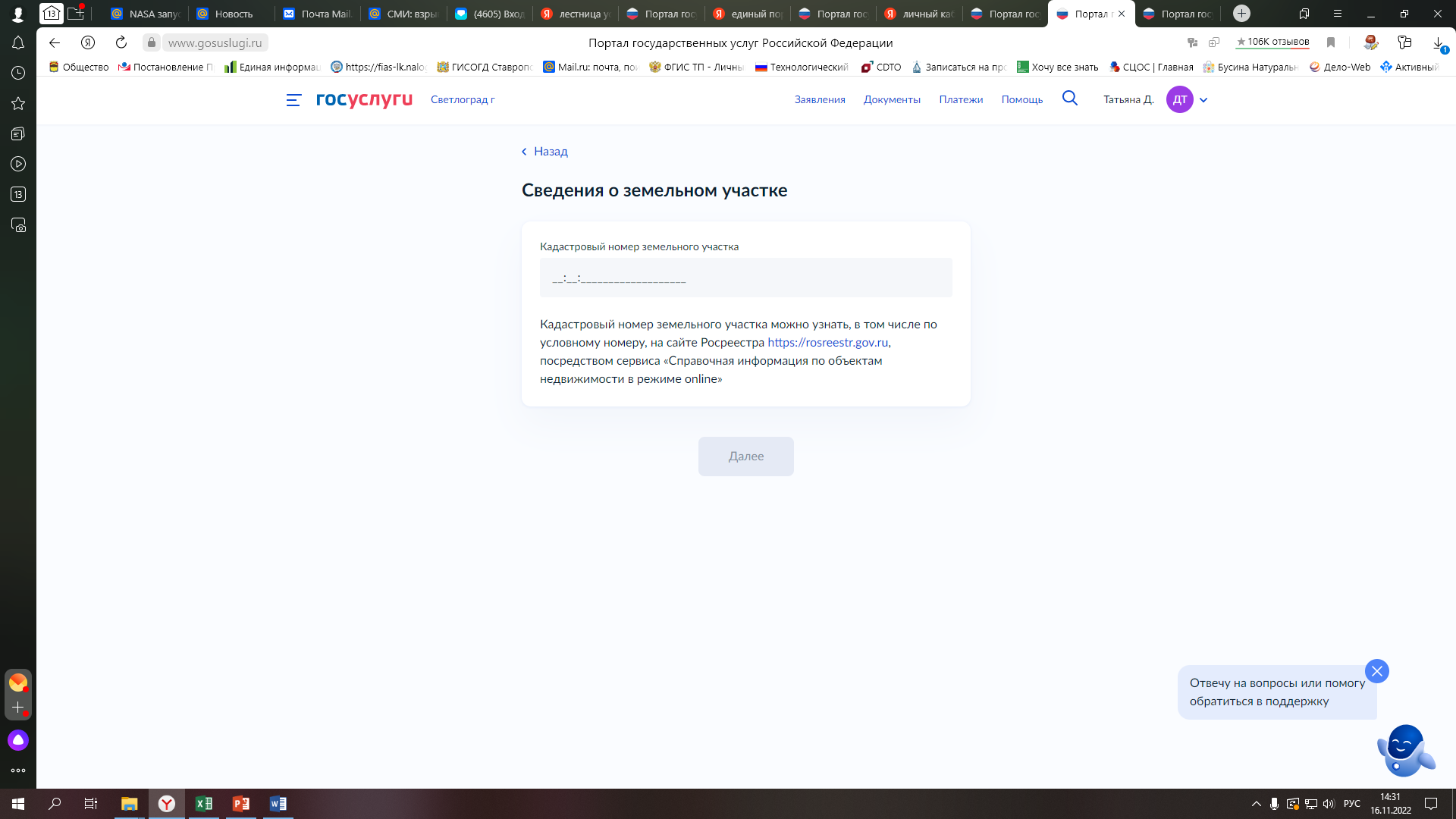 12. Нажмите кнопку «Зарегистрировать».